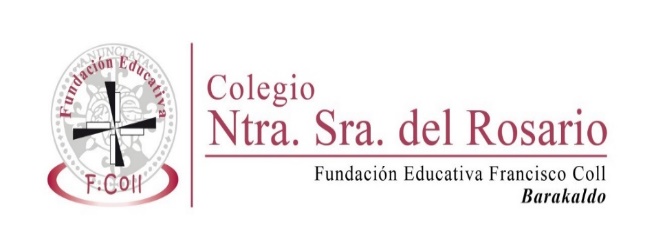 Infantil, Primaria y Secundaria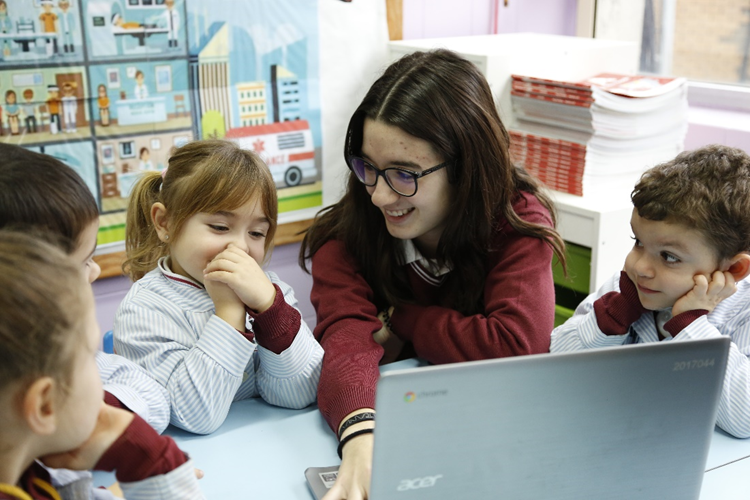 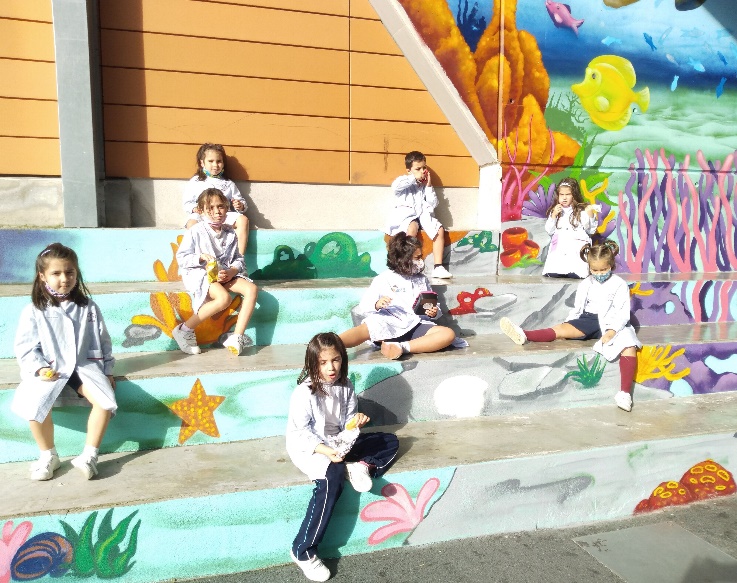 Más de 80 años en la educación.Trato cercano y familiarInnovaciónPlaza de Burtzeña 7 –48903 Barakaldo                                                                                                   Teléfono 944991018Web: www.dominicasbarakaldo.esEmail dir.rosario@fefcoll.orgNUESTRA SEÑORA DEL ROSARIO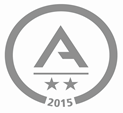             COLEGIO PLURILINGÜE             IKASTETXE ELEANITZANUESTRA OFERTA EDUCATIVARobótica en Primaria y SecundariaInglés desde los 2 años1x1 desde 6º de PrimariaBarnategis  e intercambios con Alemania y DinamarcaAlemán en SecundariaAulas de Apo yoAprendizaje basado en proyectosActividades extraescolaresDepartamento de OrientaciónProfesor nativoCUOTAS MENSUAL: 40€AULA MADRUGADORES: 30€ mesCOMEDOR: 105€/mes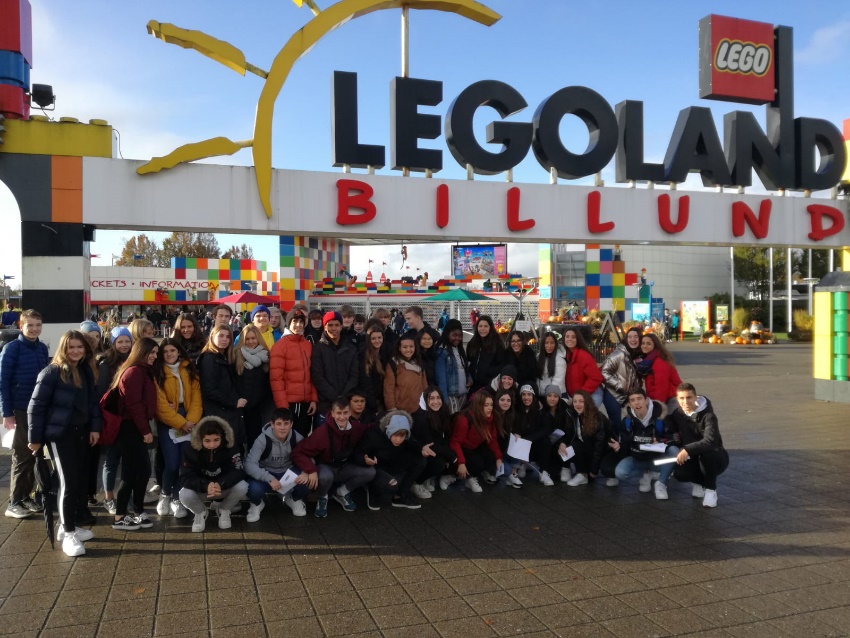 HORARIOS/ORDUTEGIA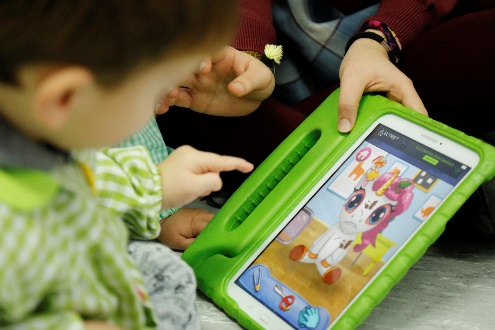 Infantil8:45 a 11:50 y 14:15 a 16:20Primaria9:00 a 12:30 y 14:30 a 16:30 Secundaria8:30 a 14:30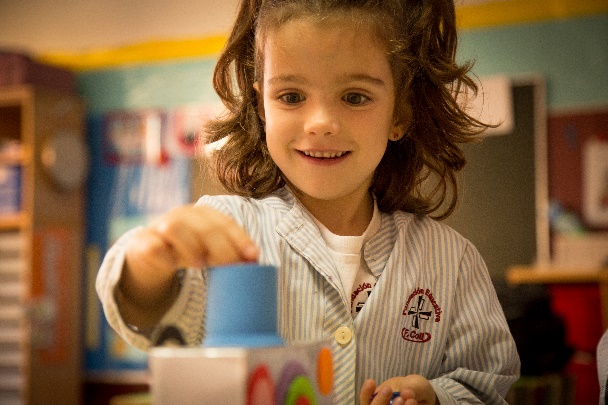 GURE HELBURU NAGUSIAK/OBJETIVOSBuena formación académicaAlumnado preparado para afrontar los retos del siglo XXI: Trabajo en equipo y dominio de las nuevas tecnologías.Formación en valores humanos y cristianos.